Please bring this form when checking out equipment and email the completed copy to cyclingclubkillarney@gmail.com.  Club Equipment Loan Form 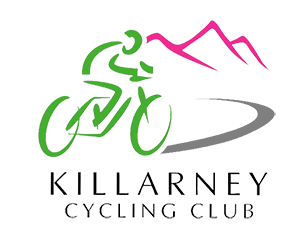 See note at the bottom for information on claimsClub Equipment Loan Form See note at the bottom for information on claimsPersonal Details Personal Details Name: CI Licence Number: Date: Equipment Details Equipment Details Equipment Type:Loan Duration:Return Date: Club Contact Person: Reason for Loan:(Where applicable)Checked outChecked outChecked inChecked inBy signing below, I confirm that equipment is in good working condition at check out.  By signing below, I confirm that equipment is in good working condition at check out.  By signing below, I confirm that equipment is in good working condition upon return. By signing below, I confirm that equipment is in good working condition upon return. Club Member SignatureClub Member SignatureCommittee Member Signature Committee Member Signature Disclaimer: Please note that the equipment is your responsibility while in your possession and is expected to be returned in the same condition as received. Outside of standard wear, any damage or abnormal wear to components and parts will be chargeable to the individual who has borrowed the equipment. Failure to return the equipment will be subject to disciplinary action. Contact the club secretary with any queries at cyclingclubkillarney@gmail.com 